ACTIVIDADES TALLER MZC1.Investiga en qué países está penada la homosexualidad y otras opciones sexuales, señalándolos en el siguiente mapa e indicando cuáles son las penas:2.Lee los siguientes los consejos que se dan en el “Buen uso de las Redes Sociales” y asegúrate de que si tienes cuenta en Instagram:-tu configuración es privada-no facilitas información personal (como tu teléfono o dirección)-no has aceptado a desconocidos/as-no has colgado fotos comprometidas3.Busca el video “Everyone is different” (Todo el mundo es diferente): https://youtu.be/kynUJcqRrlYy escribe tu opinión sobre el mismo:__________________________________________________________________________________________________________________________________________________________________________________________________________________________________________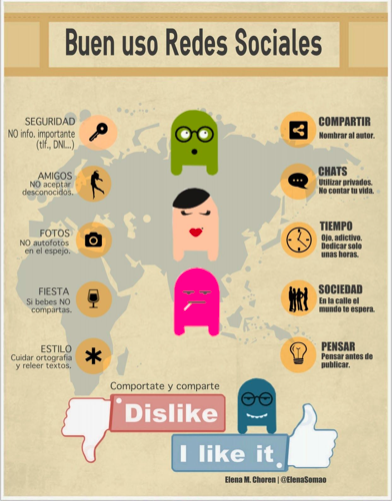 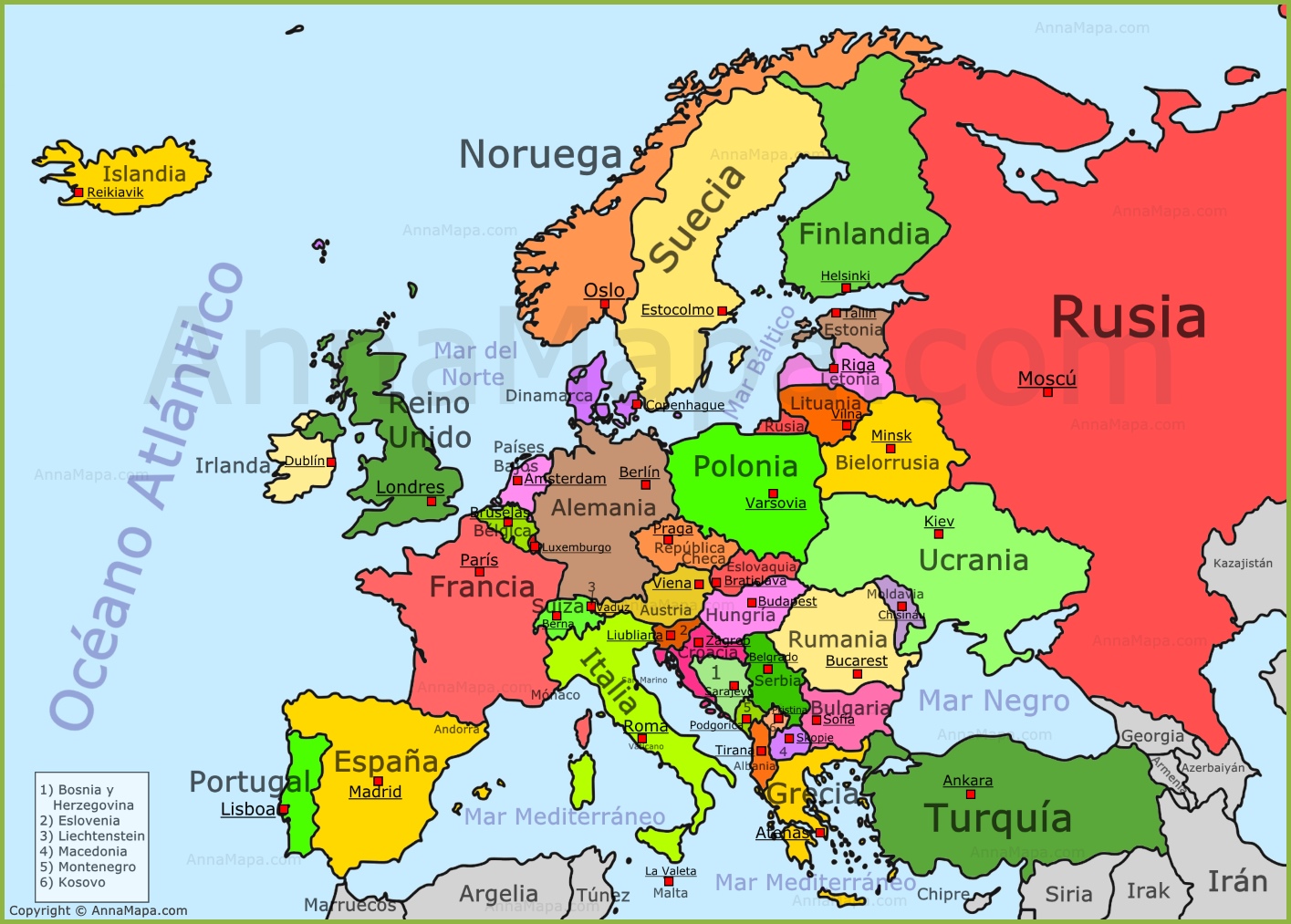 PAÍSDELITOPENA